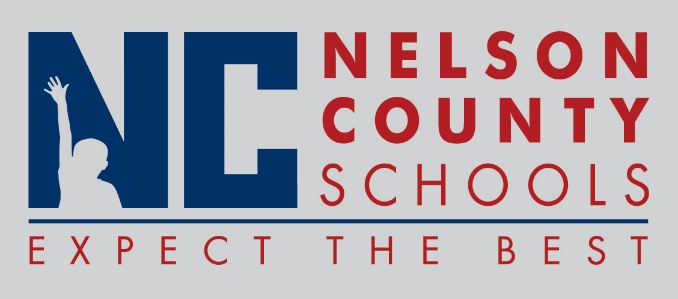 Decision PaperRECOMMENDATION:   	Approve request for attached Draft Budget for FY 2018.RECOMMENDED MOTION:  	I move that the Nelson County Board of Education ___________ as presented.To:Nelson County Board of EducationFrom:Tim Hockensmith, Chief Operating Officercc:Dr. Anthony Orr, SuperintendentDate:Re:Draft Budget 2018